基礎程式設計CH1 變數與運算子--基本50分★ d483 hello, world#include <iostream>using namespace std;int main(){	cout << "hello, world";	return 0;}★ a001  哈囉#include <iostream>using namespace std;int main(){	string s;	while(cin >> s)	{		cout << "hello, " << s << endl;	}		return 0;}a002 簡易加法	+★ d489 伏林的三角地	海龍公式計算三角形面積。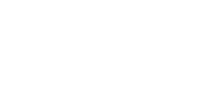 ★ d827 買鉛筆	/。%。(()) n/12*50+(n-(n/12)*12)*5。★ d060 還要等多久啊？	3元運算子。%。多元解法(85-m)%60。d485 我愛偶數	複合指定運算子。	將a,b調整成偶數(a如果是奇數+1,b如果是奇數-1)，	計算2個偶數間的偶數。★ d051 糟糕，我發燒了！	浮點數(float、double)。小數點控制setprecision、fixed。型別轉換。b004 繩子上吃草的牛	const。acos(0)，sqrt()，需#include<cmath>。長邊L/2，	短邊sqrt( (L/2*L/2)-(D/2*D/2))。橢圓面積pi*長邊*短邊。	printf小數點，需#include<cstdio>d039 11044 - Searching for Nessy	邊界可不計代表除不盡可捨棄。while(T>0)、while(T--)C++語法參考網站http://www.cplusplus.comhttp://en.cppreference.com--作業每題10分a861 1.Secure the Perimeter	*。()。2h+2w(*不能省略)，(h+w)*2。d226 10071 - Back to High School Physics	v-t圖算面積。d053 Big Chocolate	3x4 巧克力需要11刀。m-1+m*(n-1) (why?)d277 矩陣對角線	3元運算子。%。	對角線奇數可共用對角線交叉的花盆，偶數不共用。b681 1. 山洞探險	3元運算子。向北公式為2L-1，向南為？。long long int。d127 二、牧場面積	接近正方型面積會最大。long long int。d461 班際籃球賽	d096 00913 - Joana and the Odd Numbers	long long int。有N個奇數為第(N+1)/2列。	找出此列最後3個數字與第(N+1)/2列的關係。c776 106北二1.六邊形屋瓦	扣掉重覆的白色屋瓦。公式？d549 矩形中的几何	PA2+PC2=PB2+PD2 (畢氏定理，why?)。	sqrt()，需#include<cmath>。	printf小數點，需#include<cstdio>。	PA、PB、PC變數形態用long long int或doubleCH2 條件判斷--基本50分★ a012 10055 - Hashmat the Brave Warrior	long long int。#include <iostream>using namespace std;int main(){	long long int m,n,ans;	while(cin >> m >>n){/*方法一*/ 		if( m>n )			{			cout << m-n << endl;		}		else		{			cout << n-m << endl;			}/*方法二*/ans=m-n;if(ans<0){			ans=-ans;}cout << ans << endl;	}return 0;}★ d058 BASIC 的 SGN 函數	巢狀if。比較運算子 > >= < <= == !=★ d065三人行必有我師	&&。Q：不用&&可以解出來嗎？★ a053 Sagit's 計分程式	多項選擇。a006 一元二次方程式	sqrt()，需#include <cmath>。printf，需#include<cstdio>	http://edisonx.pixnet.net/blog/post/35305668-%5Bc%5D-printf-引數說明★ d984 棄保效應	&&、||。運算子優先順序。unsigned int。	http://magicjackting.pixnet.net/blog/post/70902861-c-語言:運算子優先次序和運算次序		a>b+c(a最大) 或 c>a>b(棄b保a) 或 b>a>c(棄c保a)					 c>a && a>b && a+b>c★ a004 文文的求婚	閏年為可被4整除且不被100整除，或可被400整除。--作業每題10分d064 ㄑㄧˊ 數？	比較運算子==(等於) !=(不等於)d066 上學去吧！	巢狀if。亦可將時化為分。d460 山六九之旅	多項選擇。a273 小朋友下樓梯	小心n或k等於0的情形。b186 97七區資訊學科1(改編)	取餅乾/10，蛋糕/2中小的數即是贈送的盒數。a005 Eva 的回家作業	判斷等差或等比數列，求第5項。while(t--)d057 11494 - Queen	垂直、水平、或對角線1步可到，其它2步可到。	abs()可求絕對值，需#include <cstdlib>	if(x1==0 && y1==0 && x2==0 && y2==0) break ;或	if(!x1 && !y1 && !x2 && !y2) break;讓輸入0 0 0 0時結束。d095 00579 - ClockHands	分別計算時針與分針相對於12點的角度再相減。	fabs()可求浮點數的絕對值，需#include <cmath>	char colon; //設一個字元變數，把冒號讀掉	while( cin >> h >> colon >> m && !(h==0 && m==0) )	c461 apcs 邏輯運算子 (Logic Operators)	位元運算子&(AND)、|(OR)、(^)XOR。	將a、b以位元運算子運算後和c比較。d502 第三題：產品包裝	裝3*3*3產品和2*2*2產品剩下的空間，用來裝1*1*1的產品，	可讓需要的包裝箱最少。	一個3*3*3產品裝在箱子裏，會剩37個1*1*1的空間。	2*2*2產品裝在箱子裏，會剩64-8*(b%8)個1*1*1的空間。CH3 重複結構--基本50分★ d490 我也愛偶數	for、i=i+1(i++)、	變數初值。區塊變數 v.s. 區域變數。	(先練習1+2+3+…+n，int sum除錯練習)#include <iostream>using namespace std;int main(){	int i,n,sum; 	while(cin >> n)	{			// sum=0;		// int sum=0;		for( i=1;i<=n;i++)		{			sum=sum+i;		}		cout << sum << endl;	}	return 0;}#include <iostream>using namespace std;int main(){	int a,b;	while(cin>>a>>b)	{		int sum=0;		for(int i=a;i<=b;i++)		{			if(i%2==0)			{				sum=sum+i;			}		}		cout << sum << endl;	}	return 0;}★ d074 電腦教室	#include <iostream>using namespace std;int main(){	int n;	while(cin >> n)	{int maxx=-1,p;		for (int i=0;i<n;i++)		{			cin >> p;			if (p>maxx)			{				maxx=p;			}		}		cout << maxx << endl;	}		return 0;}a824 2.藏寶問題	型別轉換。複合指定運算子。每筆測資變數歸零。★ a215 明明愛數數	do_while迴圈。d356 NOIP2002 1.级数求和	型別轉換。浮點數誤差(float->double)。int sum。除錯練習。a147 Print it all	break。continue。★ a024 最大公因數(GCD)	暴力法(i++ v.s i--)。時間複雜度。	輾轉相除法(a=bq+r，則gcd(a, b) = gcd(b, r))。除錯練習。	http://www.mathland.idv.tw/fun/euclidean.htm	http://mail.sju.edu.tw/ipinchen/ALGOY96CH02.pdf	http://imil.au.edu.tw/~hsichcl/DataStructure/Analysis%20of%20Algorithm.pdf★ a149 乘乘樂	運算子優先順序sum=sum*(n%10)。複合指定運算子。d660 11764 - Jumping Mario	prev=now。★ c418 Bert的三角形 (1)	巢狀迴圈(內外圈變數不能重複)。★ c419 Bert的三角形 (2)	--作業每題10分d498 我不說髒話	for迴圈。c022 10783 - Odd Sum	累加。d010 盈數、虧數和完全數	將因數累加。c299 1. 連號或不連號	輸入數列時，找出其最大和最小值。	最大-最小+1==n，表示這個數列是連續的。d186 11461 - Square Numbers	完全平方數的判定。a248 新手訓練 ~ 陣列應用	不斷的將a/b的餘數*10之後再除以b。a038 數字翻轉	while。不斷取個位數加入翻轉數字。a536 11689 - Soda Surpler	每次換的汽水又可再變成空瓶子拿去換。	可以換的汽水數量=所有空瓶數/c。	手上空瓶=所有空瓶數/c+所有空瓶數%c。d189 11150 - Cola	不論開始有幾瓶，最後的剩餘狀況都只1瓶或2瓶。d122 Oh! My Zero!!	0的數量為2和5因數個數的較小值，	對n!來說2的因數個數一定會比5多。c420 Bert的三角形 (3)	巢狀迴圈。c013 00488-Triangle Wave	巢狀迴圈。下半部for(k=A-1;k>0;k--)。b003 運算式 + - 符號設定問題	1+2....+n=sum，如果減一個數字m，sum會減2*m	如果k-sum為偶數，則可從1~n找出數字減掉。	https://home.gamer.com.tw/creationDetail.php?sn=4156133CH4 陣列--基本50分★ d212 東東爬階梯	一維陣列、DP、費式數列。#include <iostream>using namespace std;int main(){	int n;	unsigned long long int f[100]={1,1};	 //unsigned lon long int只能到f[92]	for(int i=2;i<100;i++)		f[i]=f[i-1]+f[i-2];	while(cin >> n)            cout << f[n] << endl;	return 0;}★ c067 Box of Bricks	一維陣列。#include <iostream>using namespace std;int main(){	int n,Set=1;	while(cin >> n && n>0)	{		int h[n],sum=0,ave,mov=0;		for (int i=0;i<n;i++)		{			cin >> h[i];			sum+=h[i];		}		ave=sum/n;		for (int i=0;i<n;i++)		{			if(h[i]>ave)			{				mov+=(h[i]-ave);			}		}		cout << "Set #" << Set++ << endl << "The minimum number of moves is " << mov << "." << endl << endl;	}	return 0;}a693 吞食天地	每次都重算會TLE。S[-1]陣列除錯。a020 身份證檢驗	以陣列將英文代號轉為數字。b139 NOIP2005 2.校门外的树	★ a104 排序	思考排序的演算法https://zh.wikipedia.org/wiki/十三張	insertion sort 	https://kopu.chat/2017/06/22/插入排序insertion-sort/	http://notepad.yehyeh.net/Content/Algorithm/Sort/Insertion/1.php	bubble sort。	https://pjchender.blogspot.com/2017/09/bubble-sort.html★ d452 二、直線最小距離和	排序後求中位數，中位數與數組各數的距離和最小。swap()	其它排序演算法實作(exchange sort)	http://it-easy.tw/sorting-algorithm/	其它排序演算法實作(selection sort)	https://openhome.cc/Gossip/AlgorithmGossip/SelectionInsertionBubble.htm	https://kopu.chat/2017/06/20/選擇排序-selection-sort/★ d153 六、智力测验	時間複雜度O(n2)的排序法會TLE	(n-1)+(n-2)+….+1=n(n-1)/2=n2/2-n/2，當n很大時，如1百萬時，	500,000,000,000-500,000=499,999,500,000(n/2可以忽略)	其它排序演算法觀念(merge sort)	http://alrightchiu.github.io/SecondRound/comparison-sort-merge-sorthe-bing-pai-xu-fa.html	其它排序演算法觀念(quick sort)	http://notepad.yehyeh.net/Content/Algorithm/Sort/Quick/Quick.php	https://ithelp.ithome.com.tw/articles/10202330?sc=iThelpR	排序演算法比較	https://www.toptal.com/developers/sorting-algorithms	https://www.cs.usfca.edu/~galles/visualization/ComparisonSort.htmld478 共同的數 - 簡易版	依序比較兩數列。	C++ IO加速 ios::sync_with_stdio(false); cin.tie(0);★ a694 吞食天地二	二維陣列。a015 矩陣的翻轉	二維陣列。d596 1. 猜九宮格裡的地雷	因為只有9個格子，且每個格子只有4個相鄰格子，	所以以二維陣列記錄每個格子其相鄰格子的編號最簡單。	以一維陣列記錄格子編號是否有地雷。bool。	「與地雷相鄰格子」的4個鄰居都可能是地雷。	「與地雷不相鄰格子」的4個鄰居都不是地雷。--作業每題10分b138 NOIP2005 1.陶陶摘苹果b127 會議中心（Room）	費式數列。a034 二進位制轉換	餘數輸出由下而上倒序寫for(int j=i-1;j>=0;j--)。d097 10038 - Jolly Jumpers	宣告一個記錄差的陣列d(初值為0)，若兩數的差為3，則d[3]=1。	輸入結束後，如果d[1~n-1]有0，則不是jolly jumper。d563 等值首尾和	以迴圈讓prefix由前往後加，suffix由後往前加。	如果prefix(前段和)==suffix(後段和)則答案加1，	同時往前、後各加一個元素。	如果prefix<suffix，則prefix往後加一個元素。	如果prefix>suffix，則suffix往前加一個元素。a040 阿姆斯壯數	pow(x,y)計算xy、#include <cmath>。	以迴圈和%求n位數整數的個位、十位…，放入陣列，並計算n。	再以迴圈將所有位數的n次方加起來，判斷是否等於此整數。d123 11063 - B2-Sequence	宣告一個記錄兩數和是否存在的陣列s(初值為0)，	以兩數和當成index，如果不存在，則s[兩數和]=1。d424 00105 - The Skyline Problem	使用陣列紀錄每個x軸座標上的最高高度。輸出時注意邊界。c435 MAX ! MAX ! MAX !	爆力解會TLE。	往後掃描時不斷記錄最大範圍答案和最大值(一層迴圈完成)。d481 矩陣乘法	二維陣列。a417 螺旋矩陣	二維陣列。memset將陣列歸零，	memset(a,0,sizeof(a)); 需含入#include <cstring>。		逆時針即順時針的轉置矩陣。b965 第 2 題 矩陣轉換	二維陣列。a291 nAnB problem	使用陣列紀錄是否比較過。使用scanf和printf才不會TLE。CH5 字元陣列、字串--基本50分★ a149 乘乘樂	改寫為以字元陣列方式讀入。字串結束符號’\0’。#include <iostream>#include <cstring>using namespace std;int main(){	int T;		cin >> T;	while(T--){		int product=1;		char n[11];		cin >> n;		for (int i=0;i<strlen(n);i++)			product*=(int)n[i]-48;		cout << product << endl;	}	return 0;}a009解碼器	★ d124 3的倍数	3的倍數判別法：各個數字和為3的倍數。a054 電話客服中心	注意100000000答案為KLY。https://archive.is/u1lQL★ a782 4. Redundant Acronym Syndrome Syndrome 	不能使用cin >> s。cin.getline(s,1000)。	toupper()將字元變大寫。	strcmp()比較兩字串是否相等。(陣列的名字代表陣列開始的位址，	s==”END”的寫法，即使s為”END”也不會相等)★ a011 00494 - Kindergarten Counting Game	不能只算空的數量，字母的前一個是非字母即一個字。	不能使用cin >> s。cin.getline(s,1000)。isalpha()。d614 簡易加法運算	讀入測試筆數T後，需以getline(cin,str)將T後的換行字元讀掉，	或cin.ignore()。	以cin.getline()或getline(cin,str)，讀入一行。	isdigit()判斷字元是否為數字。	如果是數字，減48(0的ascii)得到數值，加前一個數字*10。	如果不是數字，答案加上目前已經造出來的數字。★ a022 迴文	string類別。getline(cin,str)。str.length()。i--。str.clear()。	將字串反轉後比較是否相等。c290 APCS 2017-0304-1秘密差	string類別。str.length()。abs()可求絕對值，需#include<cstdlib>★ a130 12015 - Google is Feeling Lucky	找最大值。struct。printf()，需#include<cstdio>--作業每題10分b428 凱薩加密a065 提款卡密碼	abs()可求絕對值，需#include<cstdlib>d235 Q10929:You can say 11	11的倍數判別法：	奇數位數字和與偶數位數字和相差為11的倍數。a224 明明愛明明	統計每個字母出現的次數。迴文的條件為：	只有一個字母出現的次數是奇數或全部都是偶數。	每筆測資統計的陣列要歸零。	isalpha()判斷字元是否為英文字母。toupper()將字元變大寫。a865 5. Greek Numerals	將26個字母對應的值儲存為陣列。#、$、3為多的字母。d275 11586 - Train Tracks	只要M和F數量一樣且軌道一個以上即可。cin.ignore()c459 2. 自戀數	可將N以字元陣列讀入。strlen(N)計算其長度。	數字字元-‘0’求其數值。pow(a,b)計算ab(需#include <cmath>)	根據進位制求出數值大小及每位數字的d次方合，比較是否相等d103 NOIP 2008 1.ISBN号码	數字字元-‘0’求得其數值。計算識別碼，如果等於最後一個數字，	或 餘10且最後一個字元為’X’，則為正確。d086 態度之重要的證明	toupper()將字元變大寫或tolower()將字元變小寫。	A的ASCII值為65，a的ASCII值為97。a275 字串變變變	使用陣列儲存兩字串各別字母出現的次數(以字母的ascii為	陣列索引)。	如果各別字母出現次數一樣，	表示可經由調整順序後，讓兩字串一樣。d267 11577 - Letter Frequency	cin.ignore()把數字後的換行字元讀掉。	isalpha()判斷字元是否為英文字母。tolower()將字元變大寫。	以字母的ascii為陣列索引記錄出現次數，	迴圈找出頻率最高的次數，	迴圈印出頻率最高的字母。d671 11716 - Digital Fortress	cin.ignore()把數字後的換行字元讀掉。CH6 函式--基本50分★ d171 飛蛾撲火(二)	內建函式：pow、log10、floor。logNM = M*logN。#include <iostream>#include <cmath>using namespace std;int main(){	int n,m;	while ( cin >> n >> m) {		cout <<floor( log10(pow(n,m)) + 1 )<< endl;	}	return 0;}★ c039 00100 - The 3n + 1 problem	自訂函式(先練習寫pow(n,m))。內建函式：swap、max、min。#include <iostream>using namespace std;int cl(int n){int i=1;	while(n!=1){if(n%2==1)			n=3*n+1;else			n=n/2;i++;	}	return i;}int main(){int a,b,c,d;while(cin >> a >> b)	{      	int ans=0;c=a;d=b;        	if(a>b)swap(a,b);for(int i=a;i<=b;i++)		// for(int i=min(a,b);i<=max(a,b);i++)ans=max(ans,cl(i));cout << c << " " << d << " " << ans <<endl;}return 0;}★ c294 APCS-2016-1029-1三角形辨別	自定交換函式swap(傳參考呼叫)(除錯Step into)，	使用swap讓a,b,c依小->大排序	(c為最長邊)。a121 質數又來囉	1不是質數。★ b112 5.高中運動會	多個數的最大公因數。★ a216 數數愛明明	遞迴(印出費式數列)。long long int。TLE。遞迴求一般項。★ a227 三龍杯 -> 河內之塔	遞迴。scanf()、printf()、#include<cstdio>。	http://notepad.yehyeh.net/Content/DS/CH02/4.php	http://www.novelgames.com/zh-HK/tower/d269 11579 - Triangle Trouble	排序後找連續3個邊，可構成最大三角形。	更快的排序演算法(quick sort，worst case)	https://kopu.chat/2017/08/03/快速排序-quick-sort/	http://www.algolist.net/Algorithms/Sorting/Quicksort--作業每題10分d658 11636 - Hello World!	以log2()求N為2的幾次方，並以ceil()無條件進位。d237 質數合	以質數函式測試是否需加此數。不可直接輸出142913828922。d117 10924 - Prime Words	以質數函式測試字母值總合。a623 Combination	將n!寫成函式，在主程式呼叫3次。c002 10696 - f91	遞迴。a044 空間切割	以遞迴改寫。http://www.csghs.tp.edu.tw/Zhongshan/student/91science/M2.pdfd255 11417 - GCD	將gcd寫成函式。d693 最小公倍數	n個數的公倍數可以從兩兩連續求公倍數得到。	long long int。以遞迴求gcd。c813 11332 - Summing Digits	將f(x)寫成函式，不斷呼叫了式，直到n為個位數。c015 10018 - Reverse and Add	將數字反轉寫成函式。迴文的檢查為數字反轉後和原數字相等即是。a263 日期差幾天	判斷閏年可寫成函式。可算出總天數再相減。進階程式設計物件導向簡介(封裝(私有型態)、繼承(保護型態))stringstream http://www.dotblogs.com.tw/v6610688/archive/2013/11/08/cplusplus_stringstream_int_and_string_convert_and_clear.aspx★ d392 读取练习——强大的加法！	stringstream字串轉數字。★ d574 節約符咒	stringstream數字轉字串。string字串相加。d098 Stringstream運用練習(C++)	str.length()。isdigit()。getline()。atoi()。string.c_str()。	stringstream字串數字轉換。d018 字串讀取練習EX：1. a158 11827 - Maximum GCD	數字數量不定以stringstream拆解放入陣列，	巢狀迴圈求兩數的GCD。	__gcd(a,b)可求a、b兩數的GCD，需#include <algorithm>2. d430 第二題: 計算字數 (count)	將輸入非文字、非數字刪除(isalpha()、isdigit())，	空白、換行均換成空白，以stringstream拆解輸入行。基礎資料結構簡介(堆疊Stack、佇列Queue、鏈結串列Linked List)★ a565 2.p&q的邂逅	scanf("%d\n",&n)將換行字元讀掉。getchar()。getline(cin,line)會TLE★ e155 10935 - Throwing cards away I	#include <iostream>#include <queue>using namespace std;int main(){    int n;    while(cin >> n && n!=0)    {        queue<int> Q;        int card[100]={0},end=0;        for(int i=1;i<=n;i++)            Q.push(i);        while(Q.size()>1)        {            card[end++]=Q.front();            Q.pop();            Q.push(Q.front());            Q.pop();        }	   …………    }}b938 kevin 愛殺殺	Linked List	C++ IO加速 ios::sync_with_stdio(false); cin.tie(0);	已殺，排最後一個，剩最後一個，都要輸出0u0C++ STL http://pisces.ck.tp.edu.tw/~peng/index.php?action=showfile&file=f00a16c9186a44e942264a0a24b48ca4ac49a83f2演算法a251 假費波那契數	陣列名為指標說明。	sort。陣列的編號為0~n-1，若從1開始放，要多加空間。★ a225 明明愛排列	sort。自訂比較函式(小到大排列時，如果左邊元素<右邊元素，回傳true)	大到小排列比較函式可用greater<int>()。★ a362 1. 搬雕像	sort。自訂比較函式。struct。排序後的位置-原來的位置編號。a524 手機之謎	next_permutation。如果要產生所有排序，陣列需小到大排序。b582 一個窩	nth_element，使第n大的元素置於n的位置。cin加速。	用sort測資如果大一點會TLE。EX：1. b964 第 1 題 成績指標	2. c044 10008 - What's Cryptanalysis	isalpha()、toupper()。3. a480 導彈攔截系統	與導彈1,2的為距離d1,d2。	先對各城市d1排序，之後再窮舉求p。	p = 	c[i].d1	 +		 max(c[i+k].d2),k>=1	(i城市與導彈1的距離)  (其它城市與導彈2的最大距離)4. d829 00146 - ID Codes	next_permutation。5. d913 1. 彈珠配置	next_permutation依序產生一組彈珠順序，	比對前6次彈珠順序，如果都符合每次猜測的結果即是答案。循序式容器Sequence Container(vector)★ d323 電腦-窮人的	指標、樣板說明。vector。iterator。v.push_back(x) v.s. cin >> v[i]	sort。v.begin()。v.end()。	CodeBlocks：Settings / Compiler / Have g++ follow the C++11 ISO C++ language standard	Dev-C++：專案 / 專案選項 / 編譯器訊息 / 程式碼產生 / 語言標準(-std)/ISO C++11	for(int x:v)。for(int &x:v)。v.resize(n) http://pingyeh.blogspot.tw/2011/09/stl-vector.htmla915 二维点排序	vector。struct。sort。for(point &p:v) cn >> p.x >> p.y;	運算子多載，傳參考呼叫。http://web.nuu.edu.tw/~carlu/cpp/ch15.ppt★ d186 11461 - Square Numbers	以vector改寫。iterator。upper_bound。lower_bound。EX：1. b051 2. 排列最大值	sort。自訂比較函式大到小排序(s1+s2>s2+s1)。C++112. b844 一堆按鈕	直觀解陣列會太大，且會TLE( O(N*K) )。用陣列記錄N個按鍵號碼，	陣列中有幾個數字小於等於詢問的數字，即0、1切換的次數。	(可先排序，以2分搜加速)3. b005 布林矩陣的等價短陣	分別計算每行、每列的和為奇數的個數，若沒有奇數為等價，	若行、列中各有一個奇數則Change bit (該行,該列)，	其餘情況均為Corrupt。循序式容器Sequence Container(list)★ a870 10. List Maker	list:push_back、insert、erase。find，需#include <algorithm>。關聯式容器Associative Container(set、multiset)★ b523 先別管這個了，你聽過安麗嗎？	set:count、insert。★ d129 00136 - Ugly Numbers	第1500個醜數為8億多，暴力法會TLE。	醜數為2x * 3y * 5z，所以對已存在的醜數*2 *3 *5放入集合。	set會自動排序，並過濾重複數字。c421 pA 雲端列印	multiset同set會自動排序，但允許重複。set: size、empty、	begin、end(指向最後一個元素之後的位置iterator)、erase。EX：1. c122 00443 - Humble Numbers	類似d129。typedef long long ll; vector<ll> v(s.begin(),s.end());2. d442 10591 - Happy Number	以set記錄曾經出現過的數字，產生下一數字時檢查是否在set中。3. a016 數獨(SUDOKU)	可用set記錄橫向、縱向、九宮格裏的數字， 	因為set會過濾重複的數字，判斷是不是剛好有9個數字。4. d194 11572 - Unique Snowflakes	求最長相異子序列。	set:count、insert、erase、find。	queue:front、push、pop、size。當新元素x重複時，刪除queue中x之前的元素
(可能產生最多相異的新的開始)5. c423 pB 還原密碼	set:begin、end、insert、erase。C++11 for(auto it:s)	stringstream字串數字轉換。	string字串截取str.substr(pos,n) http://blog.csdn.net/ezhou_liukai/article/details/13779091關聯式容器Associative Container(map)a743 10420 - List of Conquests	Hash說明。map:find、end。stringstream。iterator。cin.get()。	http://mropengate.blogspot.tw/2015/12/cc-map-stl.html	https://software.intel.com/zh-cn/blogs/2013/10/25/c-cin	http://registerboy.pixnet.net/blog/post/12761086-c%2B%2B%E4%B8%ADcin.get和cin.getline()的區別★ c054 10082 - WERTYU	getchar()。putchar()。map:find、end。★ d244 一堆石頭	map。iterator。C++11 auto。	for (auto it=m.begin();it!=m.end();it++) if(it->second==2)	for (auto elm:m)  if(elm.second==2)  cout << elm.first <<endl;	取得的元素是pairEX：1. b162 NOIP2007 1.统计数字	map<int,int>。	在map插入<key, value>時，就會按照key的大小順序存儲。2. d517 文字抄寫 I	map<string , int>。若TLE輸出入改用scanf、printf。3. b265 Q11286 - Conformity	將課程代碼排序後組成字串當成map的index。4. d492 10226 - Hardwood species	5. a821 4.王者之路	map<string, set<string> > m; 將每一隊擊數的隊伍以set記錄，	輸出擊數隊伍數為n-1，且沒有被擊數的隊伍。容器配接器Container Adaptor(stack)★ a132 10931 - Parity	以stack記錄除2的餘數。	stack:push、pop、top。n&1。n>>1。★ b304 00673 - Parentheses Balance	stack:push、pop、top、empty。	空的stack執行sk.top()會錯誤。a017 五則運算	觀念：中序式轉後序式->後序式運算。實作步驟可合併。	https://market.cloud.edu.tw/content/senior/computer/ks_ks/et/datastruct/compute/compute.htmEX：1. b838 104北二2.括號問題	遇「(」push。遇「)」檢查stack是否是空的，如果不空pop，	如果空，則括號不正確。2. d016 後序運算法	stack:push、pop、top。stringstream。3. c123 00514 - Rails	stack:push、pop、top、empty。	空的stack執行sk.top()會錯誤。容器配接器Container Adaptor(queue)★ b151 NOIP2004 2.合并果子	priority_queue<Type, Container, Functional>。	欲取最大值使用less，欲取最小值使用greater。	取priority_queue中兩個最小值相加後再放入佇列。d371 3. Huffman編碼中的編碼效能問題	需要求出Huffman code嗎？EX：1. d221 10954 - Add All	取priority_queue中兩個最小值相加後再放入佇列。2. d900 NOIP2010 2.接水问题	依輸入序，取佇列中最小值相加後再放入佇列。3. c835 第六題：背包問題	以01背包問題的解法會TLE。2(1 或 2 或 … n-1)+2n-1 ≤ 2npair★ c012 10062 - Tell me the frequencies!	make_pair(v1,v2) https://forum.gamer.com.tw/Co.php?bsn=60292&sn=3518	https://blog.csdn.net/sinat_35121480/article/details/54728594窮舉法(暴力搜尋法)★ d809 黑暗土地	struct。浮點數誤差(以行列式算三角形面積)。C輸入輸出。	http://euler.tn.edu.tw/area.pdfc074 00441 – Lotto	不用DFS也可解嗎？c460 3. 軍隊部署	單純窮舉會TLE。不用儲存每一筆，因特性只有8種排列組合，	可以記錄每種排列組合的數量。每種排列組合可以用2進位觀點，	ai權值4、ri權值2、di權值1，將3種特性表示成1個特性值。	對3種族的特性值窮舉，如果3個特性值位元運算為7，數量相乘。	狀態壓縮https://www.csie.ntu.edu.tw/~sprout/algo2017/ppt_pdf/dynamic_programming_3.pdfEX：1. a583 1. 座位距離計算問題	窮舉2點間距離。2. b122 用餐地點 (Lunch)	窮舉所有可能的用餐地點，計算移動時間。3. a364 2.神秘的進位問題	窮舉a,b,c，檢查 C(a, 3) + C(b, 2) + C(c, 1) 是否等於n。4. c049 00356-Square Pegs And Round Holes 窮舉1/4圓的格子情形再*4。判斷格子的四個點是否都在圓內。5. d914 2. 圍棋資料庫比對	窮舉比較棋盤上每個點的狀況。排序 https://docs.google.com/document/d/10-N2JoDV0ZSH49d4s9zpoE71oPFUMORCfKOaJHKV27w/edit#heading=h.7sf5u9kriydvd150 11369 - Shopaholic	將商品價格降序排序，再取每三個內的最小值。	reverse。i+=3。c010 10107 - What is the Median?	每次輸入都排序會TLE。	在已排序的序列找出新數字的正確位置。b966 第 3 題 線段覆蓋長度	開106bool陣列，讀一筆線段就從L標計到R，	時間O(n)*O(106)可行嗎？ 空間？	將輸入線段依左端點座標排序。運算子多載。EX：1. a539 10327 - Flip Sort	找出每個元素右邊比它大的有幾個。2. d385 10905 - Children's Game	比較函數(ab)>(ba)時為true。3. d501 第二題：數列最小值	中位數。如果有兩個中位數，介於其中的所有整數都是答案。4. c471 apcs 物品堆疊 (Stacking)	依兩兩物品頻率*其上重量的值排序。5. d555 平面上的極大點	點的x由小到大序列時，極大點的y是嚴格遞減的。	https://blog.csdn.net/cqyz_holiday/article/details/52495567搜尋★ d732 二分搜尋法	二分搜尋。陣列參數。未定大小陣列。b836 kevin戀愛攻略系列題-2 說好的霸王花呢??	O(N)->O(log2N) -> O(1)c575 APCS 2017-0304-4基地台	對n個服務點排序，並計算服務點兩兩相鄰距離。若要分成K群，	則找出前K-1個最大的兩兩相離距離，作為分群切割處。	實做可用二分搜尋？模擬c006 10550 - Combination Lock	逆時針旋轉度數為後刻度減前刻度★ c036 00573 - The Snaild192 11351 - Last Man Standing	模擬的時間為O(n*k)，當n,k很大時會TLE。	遞迴解http://blog.163.com/soonhuisky@126/blog/static/157591739201321341221179/	Ex：n=6,k=2		0	k	k+1		n-1		一開始編號		0	1	2	3	4	5	n=6時，可由x’=(x+k)%n求x的原編號		4		0	1	2	3	n=5時，假設最後留下人的編號為x		2		3		0	1	n=4	x’=(2+2)%4=0		0		1		2		n=3	x’=(0+2)%3=2		1				0		n=2	x’=(0+2)%2=0						0		n=1EX：1. c094 00661 - Blowing Fuses2. c296 APCS-2016-1029-3定時K彈3. b351 幻方(魔方陣)之一：奇N 階	二維陣列，全域變數，記憶體不足。memset將陣列歸零，	需含入#include <cstring>。while(!(r==R && c==C))。	錯誤：while(r!=R && c!=C) r或c其中一個等於時就不繼續執行。4. c292 APCS2017-0304-3數字龍捲風Divide & Conquer★ d219 00374 - Big Mod	(A*B)%C=(A%C)*(B%C)→(BP)%M=(BP/2%M)*(BP/2%M)d828 Pascal's triangle's secret (II)	亦即求第n項的費波那契數。矩陣快速冪加速。	https://puremathcrush.blogspot.tw/2015/09/blog-post.html	http://acm.cs.nthu.edu.tw/problem/10322/a233 排序法~~~ 挑戰極限	D&C(MergeSort)b373 [福州19中]车厢重组	當n很大時(100000)，逆序數對O(n^2)會TLE(TIOJ 1080)	需用D&C(MergeSort) https://www.csie.ntu.edu.tw/~sprout/algo2016/ppt_pdf/divide_and_conquer.pdf	或BITEX：1. d542: 10810 - Ultra-QuickSort	MergeSortSeta445 新手訓練系列- 我的朋友很少	並查集(Union-find Sets、disjoint set)	https://www.youtube.com/watch?v=JoCeTg0QAZQ	http://www.csie.ntnu.edu.tw/~u91029/Set.html#5d813 10583 - Ubiquitous Religions	並查集(Union-find Sets、disjoint set)c131 00615 - Is It A Tree?	以並查集判斷加入的邊是否形成cycle。只能有一個樹根。	http://kos74185foracm.blogspot.com/2011/08/615-is-it-tree.htmlGraph https://docs.google.com/document/d/1ZptN-ebhkOITe1a_BTacqRqWW6DH4HZEv5DBbPnukk0/edit#heading=h.6fi8c333cw4DFS★ d626 小畫家真好用	全域變數。分四個方向做DFS。c129 00572 - Oil Deposits	可以在地圖外包一層0，則不用檢查邊界。	可以使用陣列儲存要走的方向。a290 新手訓練系列 ~ 圖論		d324 00750 - 8 Queens Chess Problem	一維陣列queen[8]，陣列索引為皇后的col，值為皇后的row。a229 括號匹配問題	d115 數字包牌	窮舉d653 VAC+ _ 社費問題	d115加強版。剪枝(將不可能的解剪掉，不繼續遞迴下去)。b110 3. 黑白影像的四分樹表示法d536 第三題：圖形迴圈偵錯問題	DFS偵測環★ b967 第 4 題 血緣關係	子節點因數量不定，可用vector諸存。vector<int> node[100000];	vector二維陣列。https://ramihaha.tw/c-program-container-vector-array-linklist/	http://f74461036.pixnet.net/blog/post/274951462-c%2b%2b-vector二維陣列EX：1. d365 10336 - Rank the Languages	類似d6262. d165 八、草场普查	類似c1293. c291 APCS 2017-0304-2小群體	不斷追蹤下一位朋友，直到他已經被紀錄過。DFS偵測環。4. b108 1. 銀河帝國旅行社	類似b9675. c463 apcs 樹狀圖分析 (Tree Analyses)	類似b9676. b343 11518 - Dominos 2	骨牌後可能有多張骨牌。vector二維陣列。v.clear()。fill()。7. d768 10004 – Bicoloring	vector二維陣列。v.clear()。fill()。8. a470 12406 - Help Dexter	數字*10+1或2，產生下一位p位數DFS9. d762 10344 - 23 out of 58	next_permutation。DFS窮舉所有可能。BFSa982 迷宮問題#1	queue。pair。c117 00439 - Knight Moves	騎士L走法有八個方向。queue。struct。EX：1. d663 11730 - Number Transformation	http://kos74185foracm.blogspot.com/2013/07/11730-number-transformation.html	產生轉換次數相同的所有數字B(佇列開頭A+小於它的質因數)，放入	佇列。如果產生的數字已在佇列則忽略(新數字轉換次數一定較大)。2. c077 00417 - Word Index	取出佇列前的字串，添加可以加的字母後放入佇列。	使用map存字串對應的值。3.b701 我的領土有多大	BFS或DFS4. a634 14. Knights Path	BFS+DFSFloyd-Warshalld908 4. 最佳路徑	memset。	因為陣列包含所有26個字母，所以檢查時沒有連通要略過。d282 11015 - 05-2 Rendezvous	先求所有兩點之間的最短距離，	再加總求每個人到其他人的路徑總合最小。	整數最大值可用0x3f3f3f。memset(a,0x3f,sizeof(a));	https://blog.csdn.net/jiange_zh/article/details/50198097c128 00544 - Heavy Cargo	d[i] [j]=max( d[i] [j], min(d[i] [k], d[k] [j]) )EX：1. a874 14. Trace Route2. d a674 10048 - Audiophobia	n[i][j]=min( n[i][j],max(n[i][k],n[k][j]) )Dijkstrad793 00929 - Number Maze	把數字迷宮想成無向圖，每個格子與四個方向的格子相連。	以Dijkstra 求出左上角到右下角的最短距離。priority_queue。	struct 建構函式、運算子多載。	Dijkstra+heap優化。https://www.cnblogs.com/flipped/p/6830073.html	Dijkstra無法處理負邊，如果有負邊要用SPFA。	https://blog.csdn.net/qq_36932169/article/details/78806863SPFA(Shortest Path Faster Algorithm)c125 00534 - Frogger	從起點到終點的每條路都有一個石頭間最大距離，	在每條路的石頭間最大距離中，找最小值。	SPFA https://blog.csdn.net/muxidreamtohit/article/details/7894298 	http://naivered.github.io/2016/04/04/Problem_Solving/UVa/UVa-534-Frogger/	或Dijkstra、Floyd-Warshall最小生成樹a129 最小生成樹	Kruskal，Disjoint Set。Weight會超過int。	https://www.itread01.com/articles/1476699070.html	http://acm.nudt.edu.cn/~twcourse/DisjointSets.htmlb181 2. 網路設計尤拉路徑(Eulerian Path)b924 kevin 愛畫畫	https://www.csie.ntu.edu.tw/~sprout/algo2017/ppt_pdf/euler_hamilton.pptx	C++輸出入加速。	http://chino.taipei/note-2016-0311C-的輸出入cin-cout和scanf-printf誰比較快？/拓撲排序(Topological Sort)a552 模型	kahn's algorithm	https://www.csie.ntu.edu.tw/~sprout/algo2017/ppt_pdf/topological_sort.pdf最大流(Maximum Flow)d667 00820 - Internet Bandwidth	Edmonds-Karp或Ford-Fulkerson algorithm	http://www.csie.ntnu.edu.tw/~u91029/Flow.html#4	http://alrightchiu.github.io/SecondRound/flow-networksmaximum-flow-ford-fulkerson-algorithm.htmlTreea584 2. 親等關係	BFS、DFS或…d526 Binary Search Tree (BST)	鏈結串列。二元搜尋樹。c126 00536 - Tree Recovery	二元樹追蹤(前序、中序、後序)。Greedy★ d872 過橋問題	三人以上，一次過去兩個最慢的人AB+A+YZ+B或AZ+A+AY+Ab231 TOI2009 第三題：書	印刷機只有一台，所以不管順序為何，總列印時間不變。	隨時可以裝訂無限本書，所以要先列印裝訂久的書。d418 00993 - Product of digits	將整數分解因數，因為要求Q最小，所以從9開始找。	當因數全部分解完，n不等於1，表示不存在Q。EX1. a465 12405 – Scarecrow	遇到可耕種土地時，即在右邊之土地放一個稻草人。	並將已被涵蓋的可耕種土地視為不可耕種之土地。2. d731 11039 - Building designing	樓層分顏色儲存排序，分別從兩陣列中交錯拿出符合條件的最大面積	運算子多載3. c134 00668 - Parliament	將n切割成相異數字，並且各數字的乘積最大。4. a673 10026 - Shoemaker's Problem	http://programming-study-notes.blogspot.com/2013/12/uva-10026-shoemakers-problem.html	兩相鄰工作a(Ta,Fa),b(Tb,Bb)，無論成ab或ba，其他部分的罰金是固定的。	差別在於ab(Ta*Fb)還是ba(Tb*Fa)的損失較小。	假如ab較小，則 (Ta*Fb)<(Tb*Fa) => (Fa/Ta)>(Fb/Tb) (a的「罰金/時間」比較大)	因此工作的「罰金/時間」大的優先做。DPd038 00900 - Brick Wall Patterns	F(1)=1，F(2)=2，F(n)=F(n-1)+F(n-2)d054 11310 - DELIVERY DEBACLE	F(0)=1，F(1)=1，F(2)=5，F(n)=F(n-1)+4*F(n-2)+2*F(n-3)	http://kos74185foracm.blogspot.kr/2011/06/11310-delivery-debacle.htmla111 12149 – Feynman	F(1)=1，F(2)=5，F(n)=F(n-1)+n*n	https://sites.google.com/site/zsgititit/home/c-cheng-shi-she-ji/a111-12149-feynmand887 1.山脈種類(chain)	F[0]=1	F[n]=F[n-1]*F[0]+F[n-2]*F[1]+F[n-3]*F[2]+… + F[1]*[n-2] + F[0]*F[n-1]	https://sites.google.com/a/hpsh.co.cc/code/ti-mu/d887-1chainb062 1. 城市道路連通網	DFS會TLE。i->j路徑長度為m的走法，為檢查所有中繼點k	(i->k-j)。亦即所有 i->k(直接連通) k->j(路徑長度m-1)的總和。EX1. d378 最小路徑	dp[i][j]=min(dp[i-1][j],dp[i][j-1])+map[i][j]2. d198 00825 - Walking on the Safe Side	stringstream可能有問題？dp[i][j]=dp[i-1][j]+dp[i][j-1];3. c100 00116 - Unidirectional TSP	從右向左掃描，以解決要求輸出字典序最小的問題。Maximum Consecutive Sum(MCS)a540 10684 - The jackpot	MCS(i) ={ 	element[i], 		MCS(i-1)<0				element[i]+MCS(i-1),	otherwised206 00108 - Maximum Sum	O(n4) http://chchwy.blogspot.tw/2008/11/acm108-maximum-sum-ac.html	O(n3) http://hanting1225.blogspot.tw/2015/11/uva-108-maximum-sum.htmlEX1. d784 一、連續元素的和	類似a5402. b565 5.採蘑菇攻略問題	01knapsack	http://www.csie.ntnu.edu.tw/~u91029/KnapsackProblem.html#2d637 路過的鴨duck	F(n,w)為背包有前n樣物品，重量為w時的最大價值	F(0,j)=0	F(i,j)=MAX( F(i-1, j-w[i]) + v[i],  F(i-1,j) )	https://sites.google.com/a/mail.hpsh.tp.edu.tw/pc/jiao-cai/d637-ducka587 祖靈好孝順	二維->一維b184 5. 裝貨櫃問題	二維->一維a522 12455 - Bars	EX1. b131 NOIP2006 2.开心的金明	https://sites.google.com/a/mail.hpsh.tp.edu.tw/pc/jiao-cai/b131-noip2006-22. d890 3.禮物分配(gift)	背包負重上限為所有禮物單價總和除以2。	物品重量與價值相同，取能放入背包的最大價值。3. d390 00562 - Dividing coins	同上零錢	http://www.csie.ntnu.edu.tw/~u91029/KnapsackProblem.html#6d904 換零錢	d253 00674 - Coin Change	https://sites.google.com/a/mail.hpsh.tp.edu.tw/pc/jiao-cai/d253-674---coin-changed289 多元一次方程式	數學解？b232 TOI2009 第四題：分房子	將1,3,5,7,9…視為幣值，n間房子視為金額。	f(n)=f(n-1)+f(n-3)+f(n-5)…LCS	http://www.csie.ntnu.edu.tw/~u91029/LongestCommonSubsequence.htmlc001 10405 - Longest Common Subsequence	LCS(0,j)=0	LCS(i,0)=0	LCS(i,j)={	LCS(i-1,j-1)+1,				if X[i]==Y[j]				MAX( LCS(i-1,j), LCS(I,j-1) ),	otherwise	X陣列的index由0開始，長度i的元素為X[i-1]d231 97北縣賽-2-基因序列密碼問題	記錄來源a133 10066 - The Twin Towers	http://par.cse.nsysu.edu.tw/~advprog/advprog2013/tip/10066.pptEX1. d674 10192 - Vacation2. a252 Another LCS	LIS	http://www.csie.ntnu.edu.tw/~u91029/LongestIncreasingSubsequence.htmld242 00481 - What Goes Up	LIS(i)=MAX1<=j<i && element[j]<element[i] LIS(j)+1	找出i之前所有比i小的元素j，LIS(i)即LIS(j)+1其中的最大值	上述O(n2)的方法會TLE，要用O(nlog2n)的方法	http://wiki.csie.ncku.edu.tw/acm/course/LIS	Robinson-Schensted-Knuth Algorithm(只能求長度)	EX：	4 5 1 2 3		4 5→1 5→1 2→1 2 3			1 4 5 3 2		1 4→1 4 5→1 3 5→1 2 5d052 11456 - Trainsorting	fill()。LIS+LDS。http://par.cse.nsysu.edu.tw/~advprog/advprog2014/tip/11456.ppt	接後面的車廂重量要越來越小即LDS，	接前面的車廂重量要越來越大即LIS。	計算每個節點的LIS、LDS，相加-1(自己會重覆)的最大值。	序列要逆序儲存(Why？LIS、LDS的最大值是記錄在序列最右的元素，但兩序列的接點卻是最左邊的元素)Largest Empty Rectangle	http://www.csie.ntnu.edu.tw/~u91029/MaximumSubarray.htmlb123 最大矩形 (Area)	計算每列的面積，再往上找出能構成最大面積的高度。矩陣鏈乘積(Matrix Chain Multiplication)	http://www.csie.ntnu.edu.tw/~u91029/DynamicProgramming.htmlc112 00348 - Optimal Array Multiplication Sequence	http://www.csie.ntnu.edu.tw/~u91029/DynamicProgramming.html	Backtracking http://programming-study-notes.blogspot.com/2014/03/backtracking.htmld652 貪婪之糊	區間DPd686 10003 - Cutting Sticks	計算類似矩陣鏈乘積，由2切點相鄰開始計算	https://cloud.tencent.com/developer/article/1100098	http://www.itread01.com/content/1501765089.html集合最優配對d879 10911 - Forming Quiz teams	利用二進位元存集合，狀態壓縮(bitmask) https://www.quora.com/What-is-bitmasking-What-kind-of-problems-can-be-solved-using-it	d(S)表示把S中的元素兩兩配對的最小距離和，	dp(S)=min(任取兩點的距離|Pa, Pb | + dp(S - {a} – {b}) )	http://par.cse.nsysu.edu.tw/~advprog/advprog2017/tip/10911.ppt	http://naivered.github.io/2016/09/16/Problem_Solving/UVa/UVa-10911-Forming-Quiz-Teams/	https://blog.csdn.net/u011345461/article/details/38037983	http://qu66q.iteye.com/blog/2098429數學 https://docs.google.com/document/d/1XPeYYxMYlyXq5n9kOD9FNZcWpiF37jykvKtTB1Ts8XQ/edit#heading=h.5pvnicy44wm8 https://docs.google.com/document/d/15BdaOYpGJyqFOpidHB4GVNGmTOCb7-TFj630HeUfhyI/edit#heading=h.e1iwh4n9reau  d111 10110 - Light, more light	n的因數如果是奇數個，燈就會是亮的。	一個數會等於成對的因數相乘，完全平方數的因數個數為奇數。d361 10515 - Power et al.	http://www.cnblogs.com/xiong-/p/3218741.html	將2n~9n的最後一個數字列表，會發現規律，最長的循環周期為4。a858 數三角形	正算 v.s. 反算a241 第二題：1 / x 是有限小數	x的因數只能為為2或5。	若用x是否能被2、5除盡的方式檢查，會TLE。	改進方式1：採用位元運算子x%2、x/=2 -> x&1、x>>=1。	改進方式2：建表查詢。b897 10219 - Find the ways ! 	直接計算n!會爆掉。https://tausiq.wordpress.com/2010/08/31/uva-10219-find-the-ways/	可用floor(log10(n))+1判斷n是幾位數。	log10(1*2*3)= log10(1) + log10(2) + log10(3)大數c034 00424 - Integer Inquiry	大數加法c119 10220 - I Love Big Numbers	大數乘法a884 11448 - Crisis	大數減法數論d256 11388 - GCD LCM	a、b是最大公因數的倍數，所以最小的a就是gcd(a,b)	lcm(a,b)=a*b/gcd(a,b)。a為最大公因數，則b為最小公倍數。	最小公倍數(G)是最大公因數(L)的倍數，所以G%L!=0則輸出 -1。a007 判斷質數	單純埃拉托斯特尼篩法建質數表(取質數將其倍數們篩掉)還是會TLE	埃拉托斯特尼篩法建質數表，	只要判別小於等於根號此數的質數是否為其因數即可。a289 Modular Multiplicative Inverse	Extended Euclidean Algorithm	https://www.youtube.com/watch?v=mgvA3z-vOzc	http://www.geeksforgeeks.org/multiplicative-inverse-under-modulo-m/	http://www.geeksforgeeks.org/basic-and-extended-euclidean-algorithms/d440 10299 - Relatives	Euler's Totient Function	http://kos74185foracm.blogspot.tw/2011/07/10299-relatives.html	http://www.aichengxu.com/view/924080 (空間？)	http://blog.csdn.net/mobius_strip/article/details/40338831EX1. d362 10394 - Twin Primes	以埃拉托斯特尼篩法建質數表，並同時找出所有的Twin Primes機率e162 01636 - Headshot矩陣a410 解方程	克拉瑪公式	http://math1.ck.tp.edu.tw/陳嘯虎/小虎/95課綱/第五冊/重點/95課綱5-2-3矩陣-行列式與克拉瑪公式.pdfa272 猥瑣罐頭下樓梯	矩陣快速求線性遞迴。矩陣快速冪加速。	https://zerojudge.tw/ShowThread?postid=11099&reply=0d639 企鵝村三兄弟penguin	矩陣快速求線性遞迴。矩陣快速冪加速。	https://zerojudge.tw/ShowThread?postid=10974&reply=0計算幾何 https://docs.google.com/document/d/1Xi3LPnAvCOLXHX_h9Vk_Fr74Dy-_Dtn1jKypCQkEvJc/editd055 11437 - Triangle Fun	http://blog.csdn.net/freezhanacmore/article/details/8171942d170 飛蛾撲火(一)	向量內積、外積。	https://www.csie.ntu.edu.tw/~sprout/algo2016/ppt_pdf/computational_geometry.pdf	http://math1.ck.tp.edu.tw/陳嘯虎/小虎/99課綱/第四冊/重點/99課綱教學重點整理4-1-4空間向量-空間向量的外積.pdf進階資料結構d539 區間 MAX	RMQ解法：http://blog.csdn.net/emailed/article/details/4761806	分別以Sparse Table和線段樹實做	Sparse Table	https://hk.saowen.com/a/80bbf85d92059c0adcb8b7b6efda1755b29dd239d0d137f73f394667d82d29d2	http://www.cppblog.com/jackdongy/archive/2012/12/17/196369.html	http://www.cnblogs.com/five20/p/7531644.html	http://blog.csdn.net/qq_34594236/article/details/53912731	線段樹(邏輯腦P.172)。http://www.cnblogs.com/TenosDoIt/p/3453089.htm	進階：d799 区间求和。	線段樹+懶惰標記。		https://www.smwenku.com/a/5b9ed6502b71773ebacea120/zh-cn/	https://hk.saowen.com/a/9f18526a9bd9ccd865b10744d4584c83157747692bb7965edb4af7f1e376518bc424 pC 框架區間	建Sparse Table，窮舉數列任兩數，只要兩數值差==序號差且，	左數為區間最小值，右數為區間最大值即是一解。d788 排名順序	Binary Indexed Tree https://www.csie.ntu.edu.tw/~sprout/algo2016/homework/week11.pdf